										Issue: March 2018Scotch® 399 Duct TapeDescription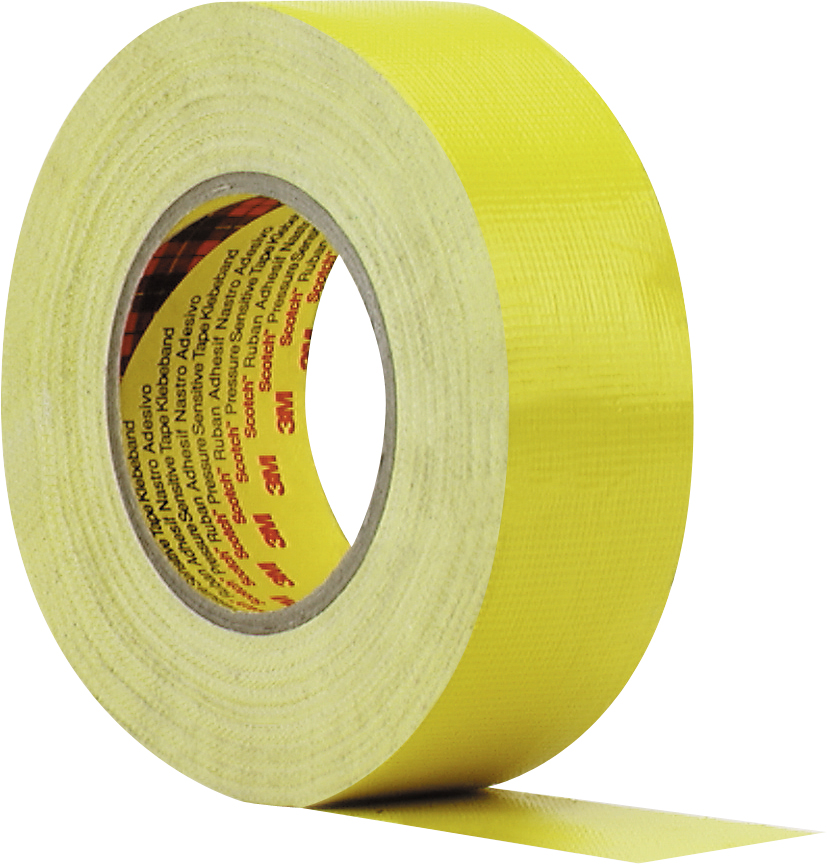 Scotch® 399 is a conformable, highly adhesive duct tape for extreme loads. Tear and waterproof. Ideal for outdoor use, for masking rough surfaces such as concrete, stone and bricks during plastering or high-pressure cleaning. Up to 2 weeks UV-resistant.The values displayed are the result of illustrative lab test measures made according to the indicated external norm and shall not be considered as a commitment from 3M Storage To obtain best performances, store this product under normal condition of 18°C and 60% relative humidity in the original packaging and use it within one year from date of purchase.WarningSurfaces should be clean: free of dust, grease, oil and release agentsSurfaces should be dry and solidIn case of doubt, test before useFeatures/Advantages/BenefitsImportant notice:The use of the 3M product described within this document assumes that the user has read and understood the user notice. Before any use of this product it is recommended to complete some trials to validate the performance of the product within its expected purpose.All information and specification details contained within this document are inherent to this specific 3M product and would not be applied to other products or environment. Any action or usage of this product made in violation of this document is at the risk of the user.Compliance to the information and specification relative to the 3M product contained within this document does not exempt the user from compliance with additional guidelines (safety rules, procedures). Compliance to operational requirements especially in respect to the environment and usage of tools with this product must be observed. The 3M group (which cannot verify or control those elements) would not be held responsible for the consequences of any violation of these rules which remain external to its decision and control.Warranty conditions for 3M products are determined with the sales contract documents and with the mandatory and applicable clause, excluding any other warranty or compensationProduct CharacteristicsBackingPolyethylene coated fabricAdhesiveRubber-based adhesiveStandard Roll length50 mColorYellowTypical Physical PropertiesvalueMethodTotal thickness220 µmAFERA 5006Adhesion to steel5 N/cmAFERA 5001Tensile strength35 N/cmAFERA 5004Elongation at break20 %AFERA 5004FeaturesAdvantagesBenefitsRubber adhesiveInstant adhesionStick easily to the surfaceGood holding powerHelps resist lifting or curling, Helps reduce workPE backingGood unwinding, easy tear by handEasy handlingConformabilityImproved SealingBacking saturantMoisture resistant